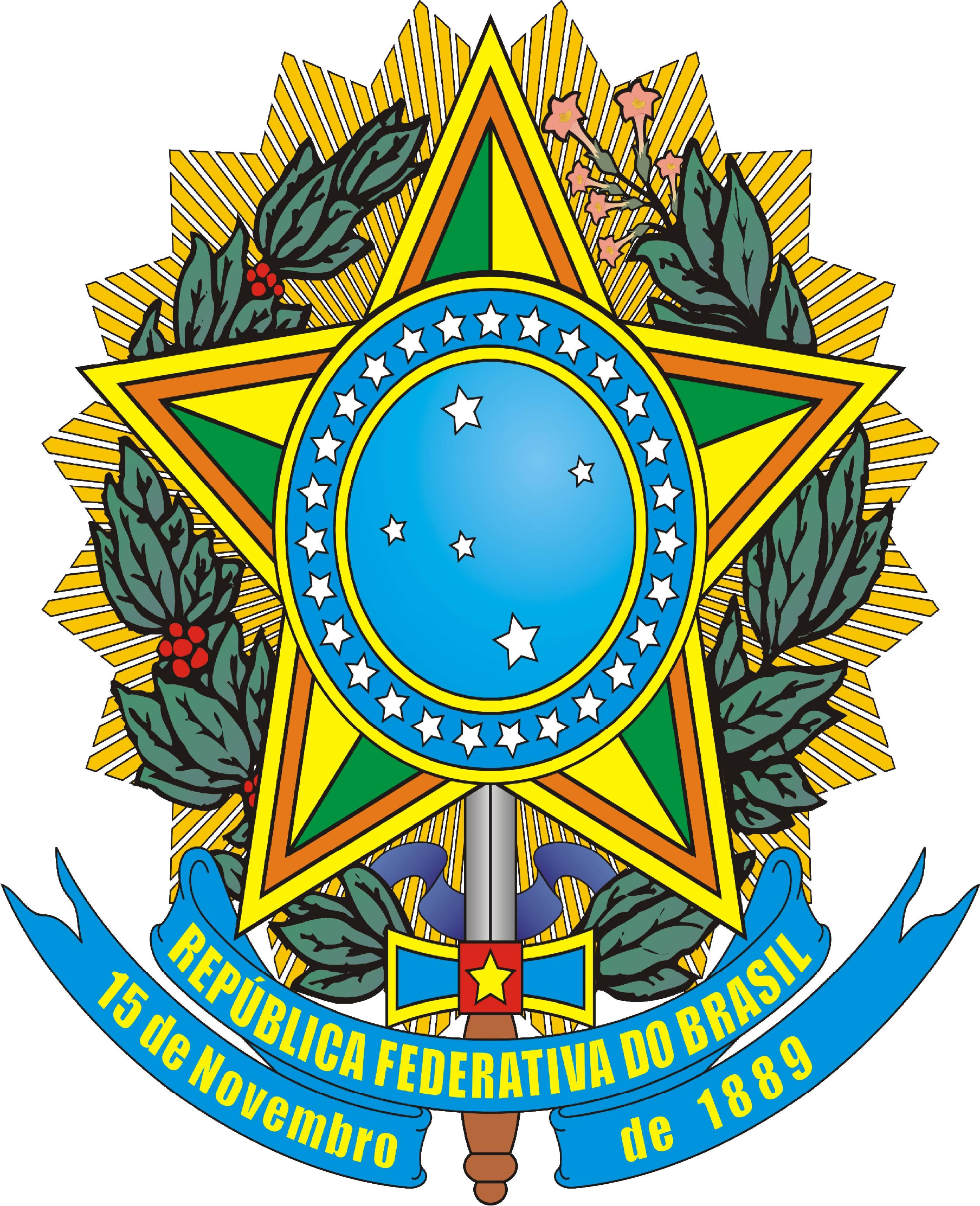 SERVIÇO PÚBLICO FEDERALCONSELHO DE ARQUITETURA E URBANISMO DO RIO DE JANEIROATA DA REUNIÃO DO PREGOEIRO E EQUIPE DE APOIO DO CONSELHO DE ARQUITETURA E URBANISMO DO RIO DE JANEIRO – CAU/RJ, PARA ABERTURA DOS ENVELOPES “PROPOSTA DE PREÇOS” E “HABILITAÇÃO”, REFERENTES AO PREGÃO PRESENCIAL Nº 008/2015, DESTINADA À CONTRATAÇÃO DE PESSOA JURÍDICA ESPECIALIZADA PARA PRESTAÇÃO DE SERVIÇO DE TELEFONE FIXO COMUTADO - STFC, COM A REALIZAÇÃO DE INSTALAÇÃO	DE	INFRAESTRUTURA, PORTABILIDADE DO NÚMERO TELEFÔNICO E SUA RESPECTIVA FAIXA DE NUMERAÇÃO (RAMAIS), PARA ATENDER ÀS NECESSIDADES DO CAU/RJ, CONFORME ESPECIFICAÇÕES E CONDIÇÕES ESTABELECIDAS NESTE EDITAL E SEUS ANEXOS.Às 15 horas do dia 01 do mês de outubro do ano de 2015, na Sala de Reunião localizada na Rua Evaristo da Veiga, nº 55, 21º andar, Centro, Rio de Janeiro/RJ, foi dado o início aos procedimentos para credenciamento dos representantes das empresas interessadas em participar deste pregão. Até a hora previamente designada para o início da sessão, não houve comparecimento de qualquer empresa. Às 15 horas e quinze minutos, o pregoeiro abriu a sessão e declarou DESERTO o pregão.Encerrada a reunião, foi lavrada a presente Ata que, lida e achada conforme, vai assinada pelo Pregoeiro, membros da Equipe de Apoio.Pregoeiro e Equipe de Apoio, em 01 de outubro de 2015.Leticia Pinheiro Fernandes (Pregoeiro):	 	 Liliane Lopes Brandão Trocate (Membro):    	Mariana de Menezes Piedade (Membro):	 	